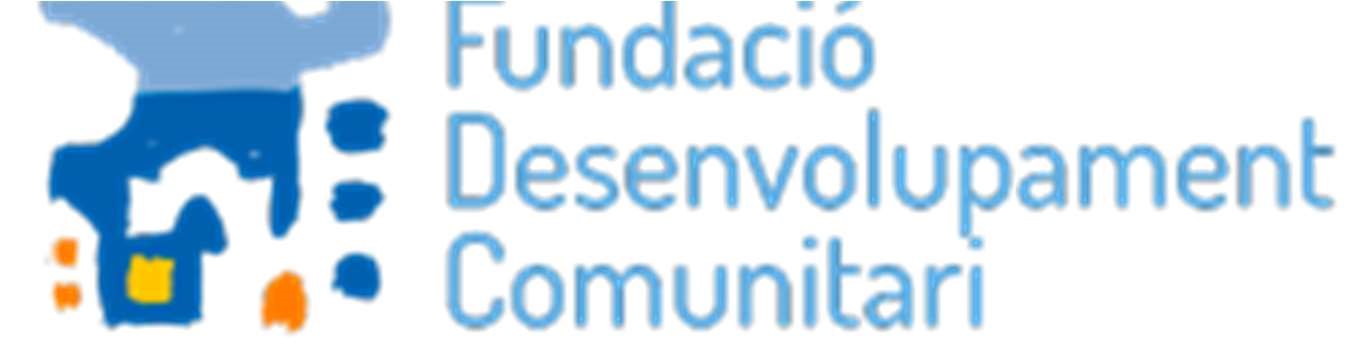      MEMÒRIA D’ACTIVITATS       ANY 2019 ACTIVITAT DE LA FUNDACIÓ Descripció específica de les activitats Durant l'exercici 2019 la Fundació ha desenvolupat, en compliment de les seves finalitats estatutàries, les següents activitats, gestionades per àmbits i projectes . PROJECTES 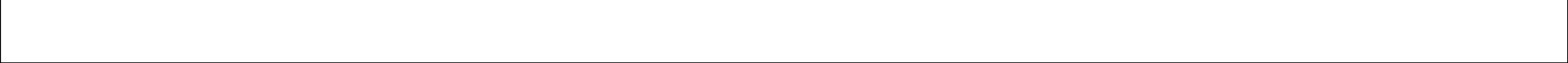 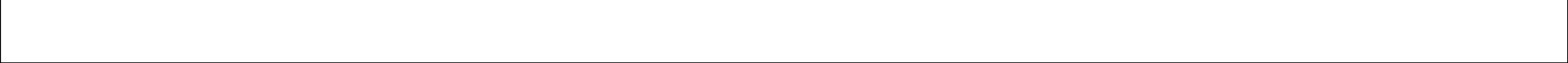 Visites guiades accessible a persones amb diversitat funcional, pel casc antic del barri de Les Corts i del barri de Sants de Barcelona. Disseny, adaptació de la visita a persones amb discapacitats intel·lectuals, físiques i visuals, Dinamització de les visites guiades. Difusió, recollida i gestió de les demandes de les entitats o públic en general. Ajuntament del barri de Sants i Les Corts de Barcelona. Accessibilitat comunicativa diferents obres de teatre en el barri de Les Corts, Sant Andreu, Ciutat Vella de Barcelona: llengua de signes, audiodescripció, subtitulació i visita tàctil. Ajuntament del barri de Les Corts ,St. Andreu de Barcelona i Ciutat Vella Elaboració de materials accessibles: mapes en relleu, lectura fàcil... Ajuntament dels districtes de Sants. Accessibilitat comunicativa als Consells de barri del districte de Ciutat Vella Elaboració de la guia de festes populars accessibles a Viladecans i Vilassar de Dalt. Diputació de Barcelona Projecte “Barcelona el Teu Recurs” un programa d’oci inclusiu per a persones amb  diversitat funcional. Ajuntament de Barcelona. Dinamització del Cicle de Cinema  per la participació de Sant Andreu sorgeix de la iniciativa de diverses entitats del territori que treballem amb persones que pateixen algun tipus de discapacitat  del Districte de Sant Andreu. Sensibilització de les lluites per la Conquesta dels drets de les Persones amb discapacitat a la Ciutat de Barcelona. Elaboració d’una ruta per la ciutat, explicat les fites més rellevants del sector DINCAT 2. àmbit PARTICIPACIÓ, MEDIACIÓ I ACCIÓ COMUNITÀRIA Participació en el grup d’oci inclusiu de la xarxa d’accessibilitat i vida independent de la xarxa XAVI Ajuntament de Barcelona Participació en el consell de la Governança de l’Acord ciutadà, per una Barcelona Inclusiva. Ajuntament de Barcelona Diagnosi del Pla de Drets de Humans de Catalunya. Drets de les persones amb Discapacitat. Procés participatiu.  DINCAT   3.àmbit FORMACIÓ Formació a professionals de centres de serveis socials sobre atenció inclusiva dins del pla de formació del Institut Municipal de persones amb discapacitat. Formació en accessibilitat i atenció a les persones amb discapacitat funcional a professionals del Patronat del Parc Geològic i Miner de la Catalunya Central. Formació a joves vulnerables curs de lampisteria de Càritas i AEMIFES 4.àmbit Benestar Social  	Serveis Socials mes a prop . Entrevistes a persones majors de 80 anys que no son conegudes pels serveis socials del seu municipi.  àmbit COOPERACIÓ INTERNACIONAL  Projecte “MEDELLÍN, CIUDAD ACCESIBLE”, de cooperació amb les organitzacions Corporación Región i Fuerza Incluyente de Medellín, l’alcaldia de Medellín i l’Institut Municipal de Persones amb Discapacitat de l’Ajuntament de Barcelona. Finançat per l’Ajuntament de Barcelona en el marc del “Programa de Cooperació per a la Justícia Global en Ciutats Específiques” i amb l’objectiu de promoure el treball conjunt de les organitzacions de persones amb discapacitat de  Medellín, en cooperació amb la Secretaría d’Inclusión de la Alcaldia, per a la millora de l’accessibilitat de la ciutat. 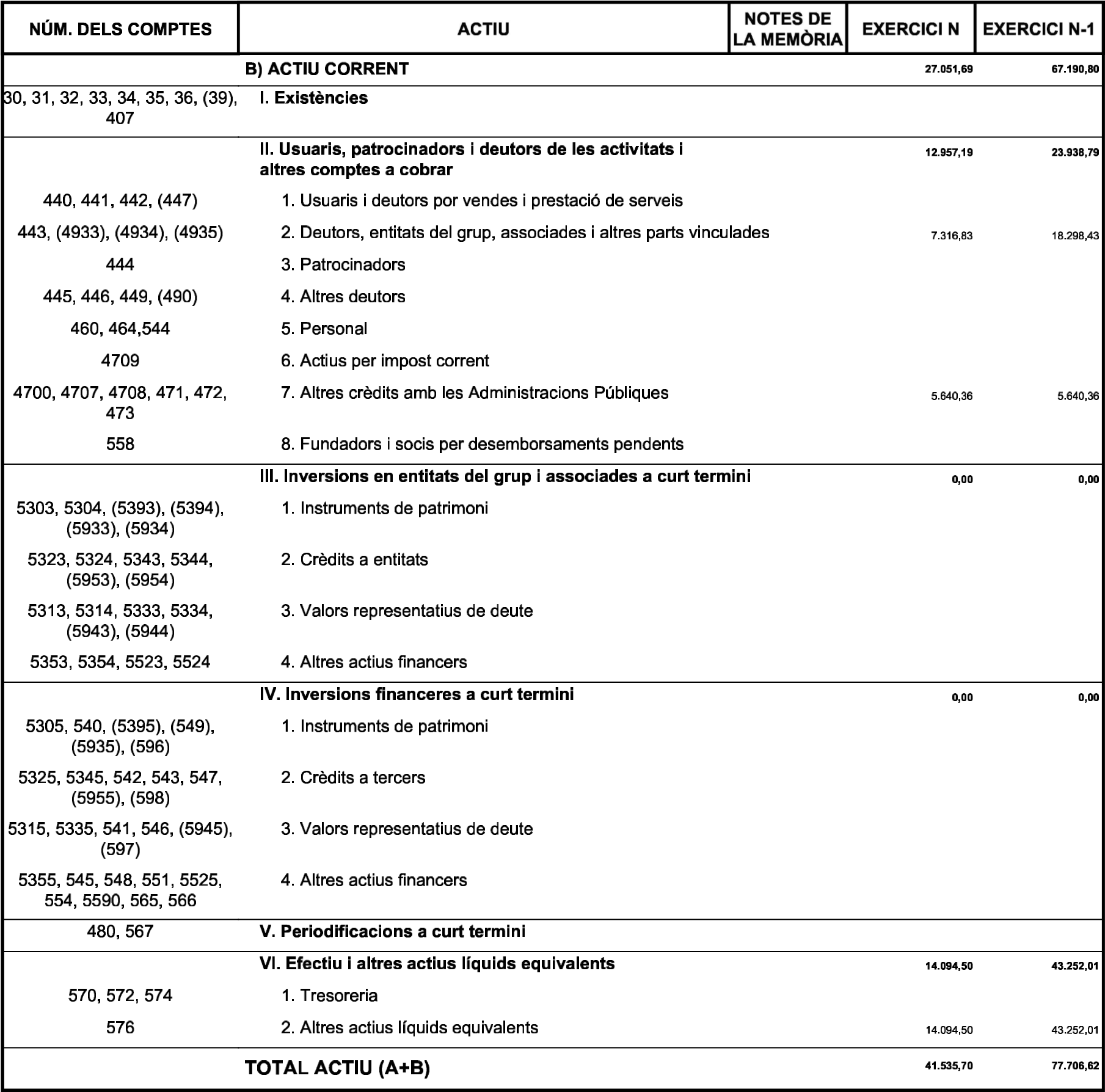 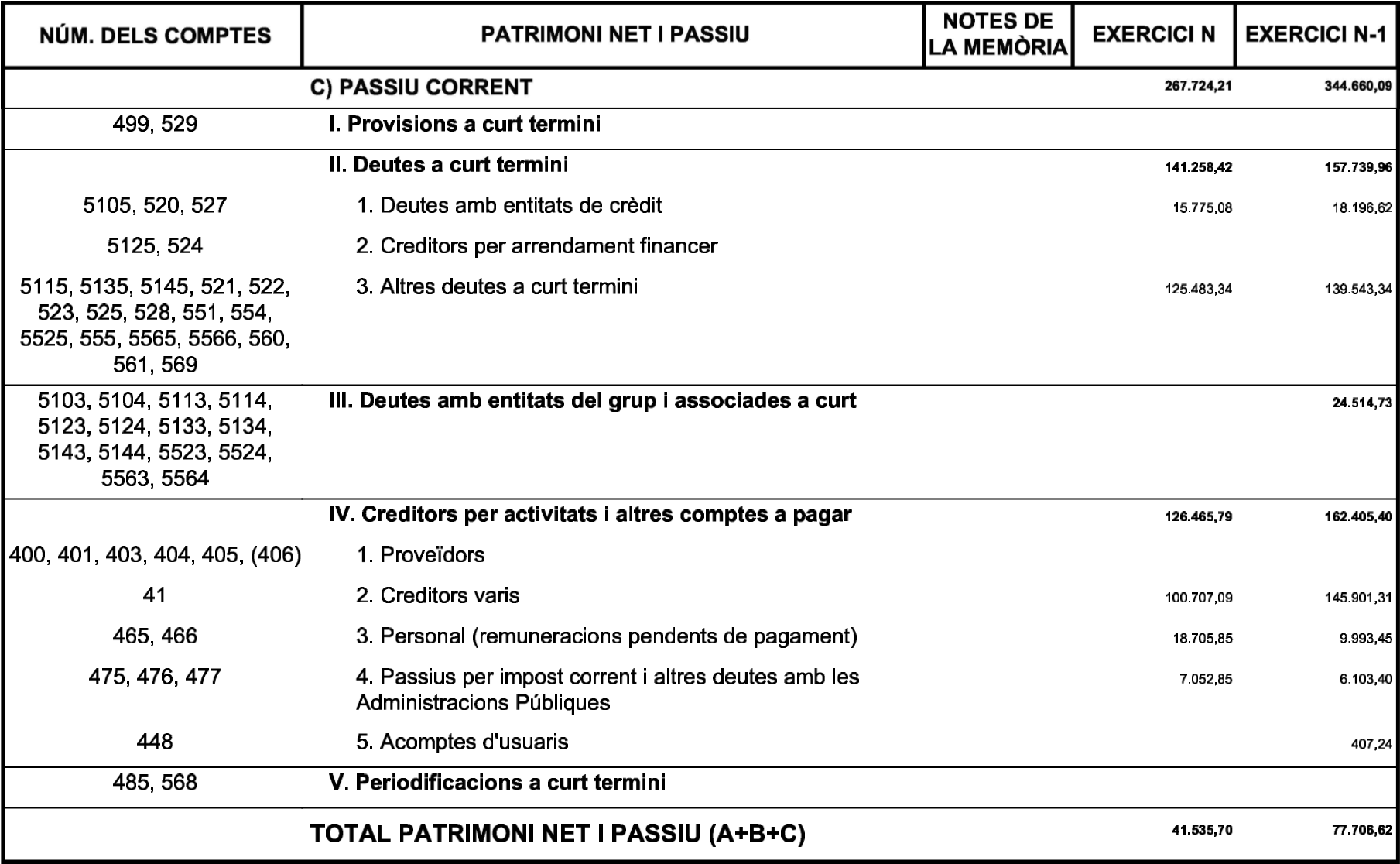 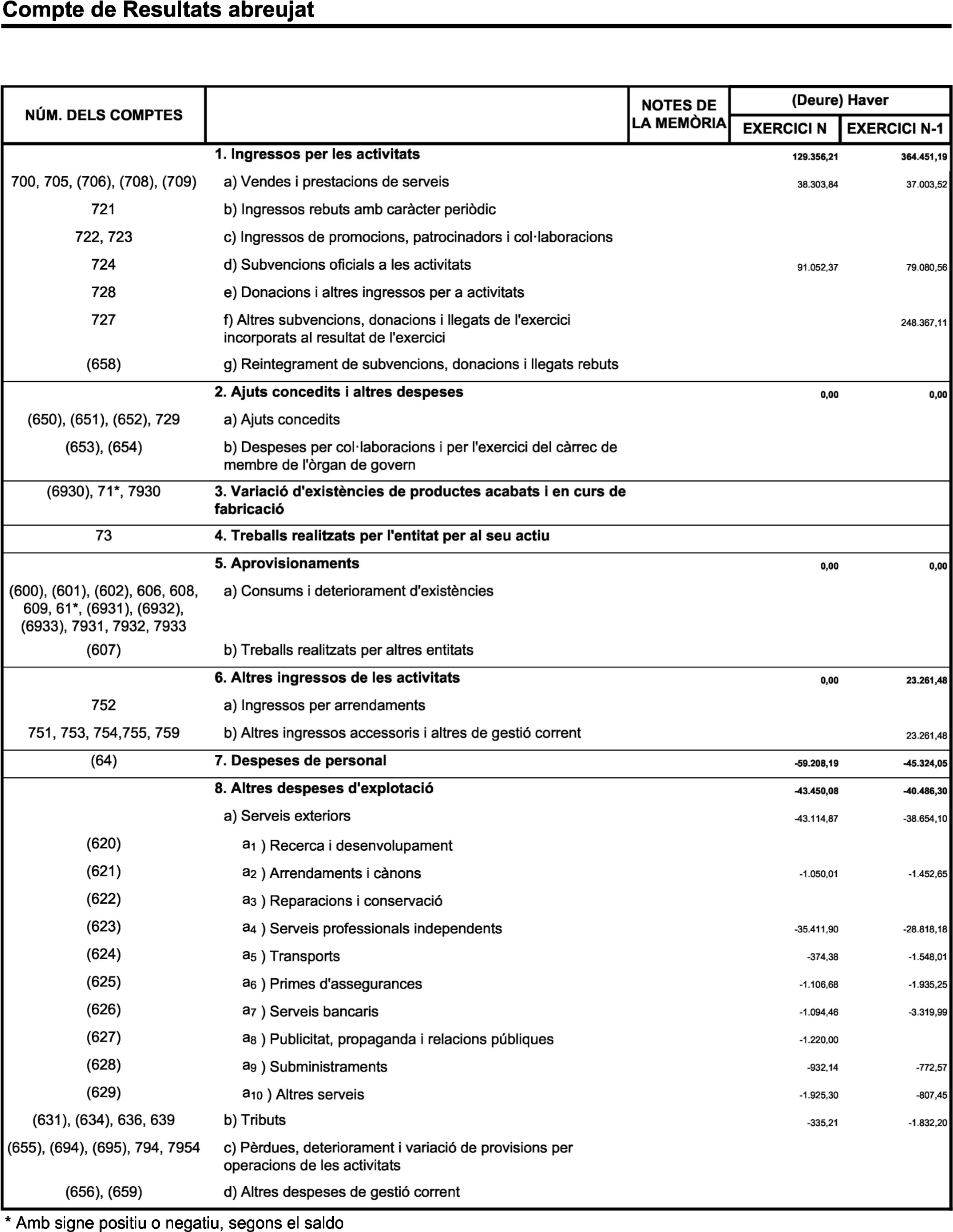 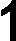 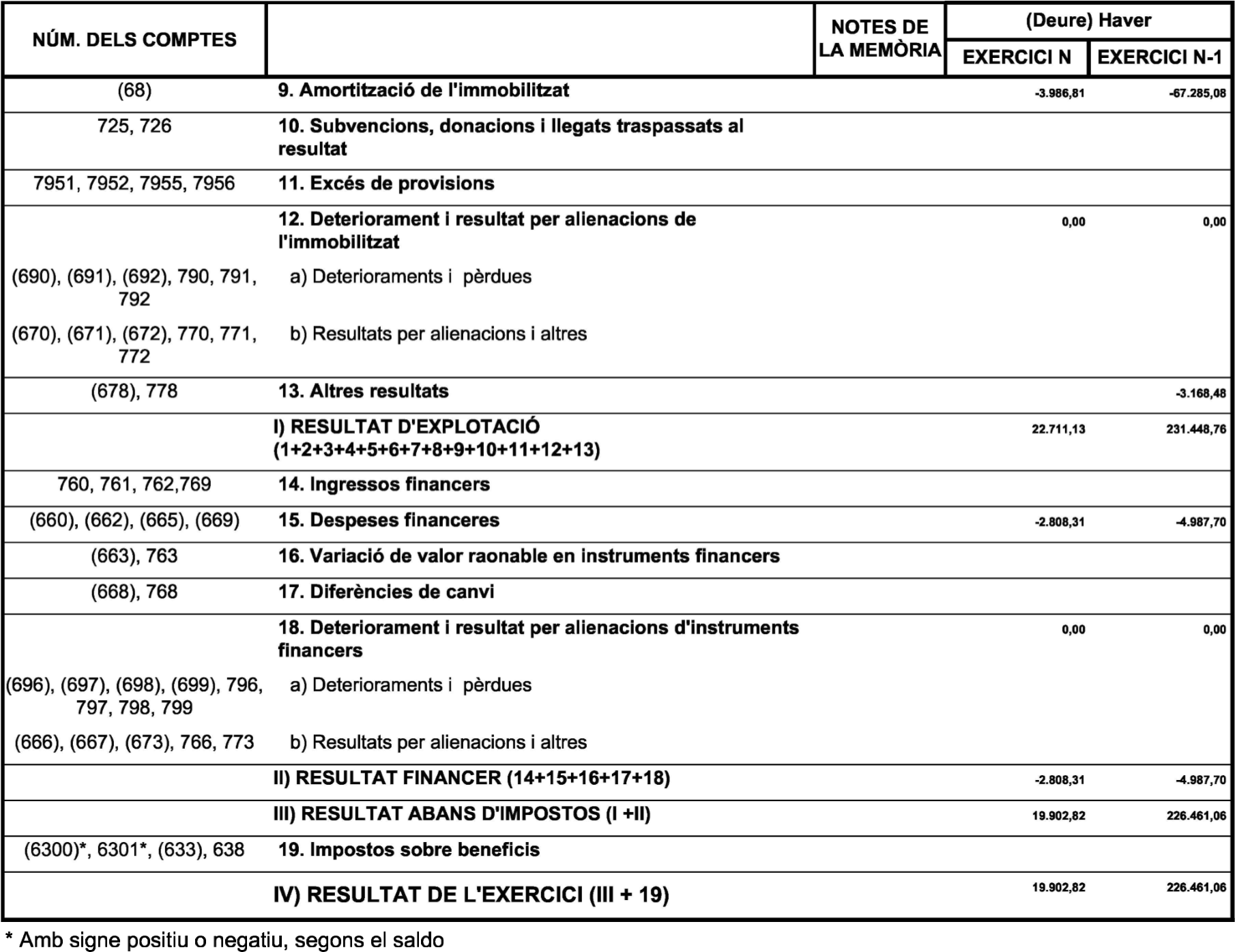 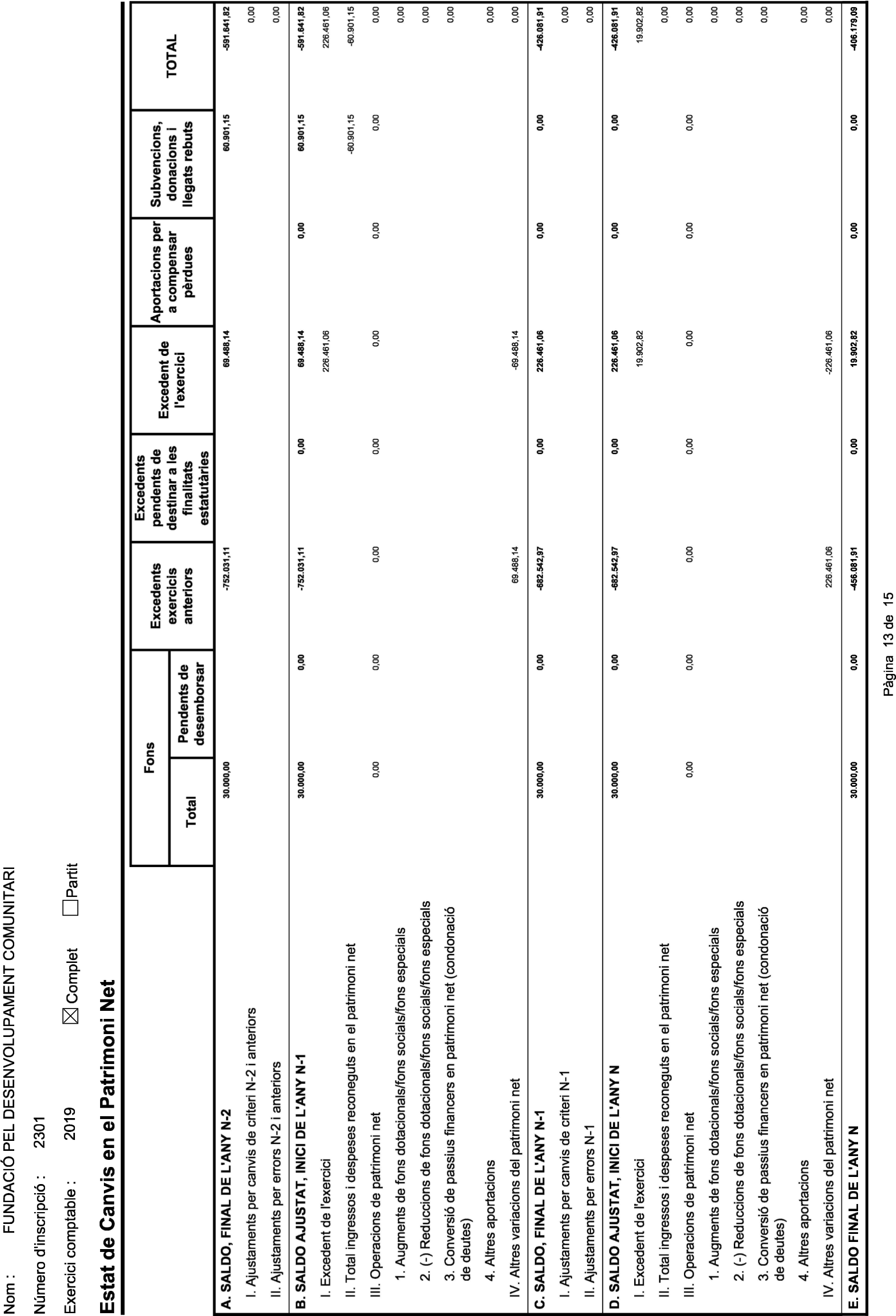 